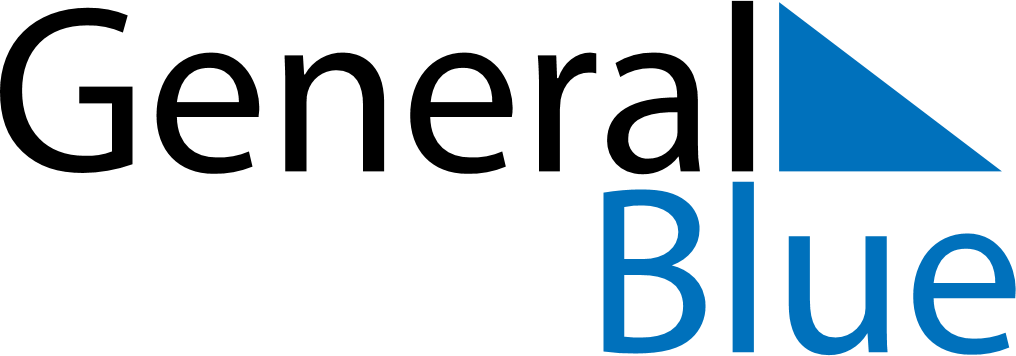 March 2024March 2024March 2024March 2024LiechtensteinLiechtensteinLiechtensteinSundayMondayTuesdayWednesdayThursdayFridayFridaySaturday1123456788910111213141515161718192021222223Saint Joseph2425262728292930Good FridayGood Friday31Easter Sunday